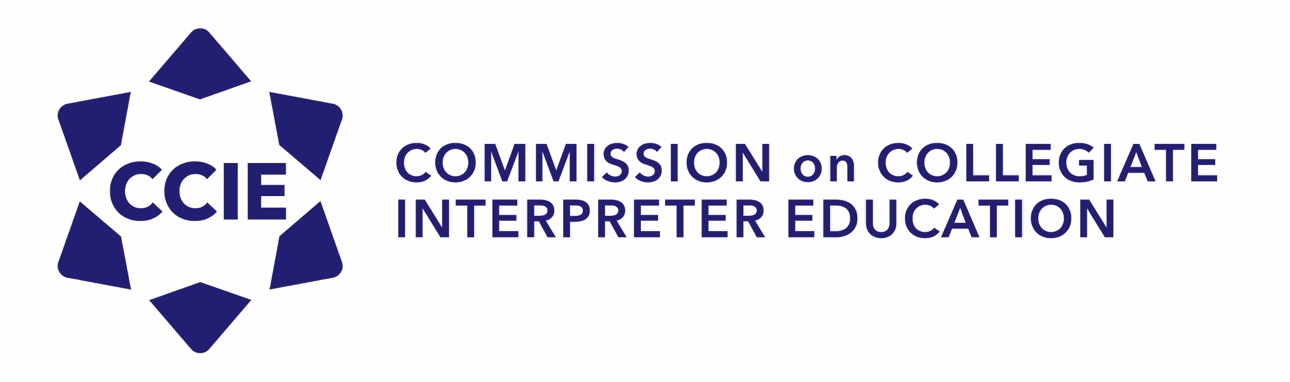 APPLICATION FOR CCIE ACCREDITATIONThis application constitutes a declaration of intent on the part of the institution sponsoring the below-named interpreter education program to begin the process of accreditation with the Commission on Collegiate Interpreter Education. The CCIE accredits Interpreter Education Programs awarding degrees at the associate and bachelor’s levels. Qualifications for applying include: 1) being housed in a nationally accredited institution, 2) having a capstone practicum, and 3) having graduated at least three classes.  After completing this application, print it, obtain the necessary signatures on the final page and send it via email to president@ccie-accreditation.org. INSTITUTIONAL DATA1. Sponsoring Institution2.  Type of Institution (select all that apply)3.  Nature of Institution (check one)4. Institutional AccreditationPROGRAM DATA5. Program6. Program Director or Coordinator7. Department Chair or Administator (if different from Program Director)8. Individual who will coordinate Self-Study Report (if different from Program Director)9. The Program operates on a:10. If the degree-granting program is offered at multiple sites, please indicate locations:11. Please answer the following:[Page 4 is the signature page]SIGNATURE PAGE:12. Program Director or CoordinatorSignature: _______________________________    Date:______________________13. Dean or Administrator	Signature: _______________________________    Date:______________________14. President of Institution or Designee	Signature: _______________________________    Date:______________________When completed, retain a copy for your records and email a copy to CCIE at president@ccie-accreditation.org. For Official Use Only:    Name of Program Applying:    Official Name of Institution:      Official Name of Institution:      Official Name of Institution:      Address:      Address:      Address:      City:      State:      Zip Code:       Institution offers bachelor’s degrees Institution offers associate degrees Public Private, not-for-profit Private, for-profit Accreditation Agency Name:      Date of Most Recent Accreditation:      Status of Most Recent Accreditation:      Official Name of Program:      Official Name of Program:      Official Name of Program:      Official Name of Program:      Official Name of Program:      Degree offered:Degree offered:Degree offered:Degree offered:Degree offered:Address:      Address:      Address:      Address:      Address:      City:      City:      State:      State:      Zip Code:      Phone Number:      Fax:      Fax:      E-mail:      E-mail:      Name:      Name:      Name:      Academic Credentials:  Academic Credentials:  Academic Credentials:  Interpreting Certifications:Interpreting Certifications:Interpreting Certifications:Administrative Title:      Administrative Title:      Administrative Title:      Phone Number:      Fax:      E-mail:      Name:      Name:      Name:      Academic Credentials:  Academic Credentials:  Academic Credentials:  Interpreting Certifications:Interpreting Certifications:Interpreting Certifications:Administrative Title:      Administrative Title:      Administrative Title:      Phone Number:      Fax:      E-mail:      Name:      Name:      Name:      Academic Credentials:Academic Credentials:Academic Credentials:Interpreting Certifications:Interpreting Certifications:Interpreting Certifications:Administrative Title:      Administrative Title:      Administrative Title:      Phone Number:      Fax:      E-mail:       Semester System Trimester System Quarter System Co-op SystemApplication Prerequisitesa. Does the program reside within a nationally accredited institution?  Yes / No --     Explanation (only if necessary):b. Does the program have a practicum? Yes / No --      Explanation (only if necessary):c. Has the program graduated at least three classes of students: Yes / No --      Explanation (only if necessary):     Other Information (the CCIE will use this information in forecasting the resource needs placed on CCIE and the Rater pool during the process.  These are not prerequisites for applying to CCIE)a. Month and year program first accepted students:      b. Length of program (in years):      c. Average number of graduates per year:      d. Total number of graduates to date:      e. Number of full-time faculty assigned to the program:      f. Number of part-time faculty assigned to the program:      Name:      Administrative Title:      Name:      Administrative Title:      Name:      Administrative Title:      Date Received:     Initials:      